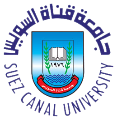 السيرة الذاتية المختصرةShort CVBasic information:1ـ البيانات الاساسية: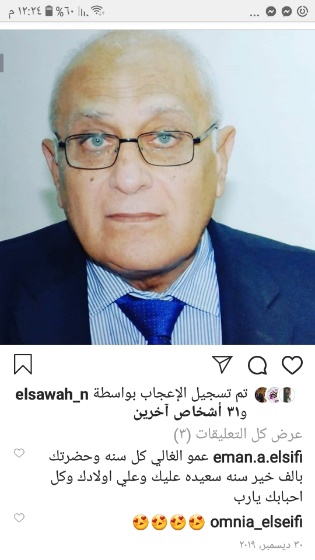 Full Name in English: Samir Kamel Eltyb El-SeifiFull Name in English: Samir Kamel Eltyb El-SeifiFull Name in English: Samir Kamel Eltyb El-SeifiFull Name in English: Samir Kamel Eltyb El-SeifiFull Name in English: Samir Kamel Eltyb El-Seifiالاسم باللغة العربية: سمير كامل الطيب الصيفيالاسم باللغة العربية: سمير كامل الطيب الصيفيالاسم باللغة العربية: سمير كامل الطيب الصيفيScientific qualifications:B.Sc. of Agricultural Science – Horticulture, June 1968, with a General Grade of very good, Assiut University, Egypt.M.Sc. of Vegetables, 31 October, Zagazig University, Egypt.Ph.D. of Vegetables, 16 May 1988, Vienna University, Austria. B.Sc. of Agricultural Science – Horticulture, June 1968, with a General Grade of very good, Assiut University, Egypt.M.Sc. of Vegetables, 31 October, Zagazig University, Egypt.Ph.D. of Vegetables, 16 May 1988, Vienna University, Austria. B.Sc. of Agricultural Science – Horticulture, June 1968, with a General Grade of very good, Assiut University, Egypt.M.Sc. of Vegetables, 31 October, Zagazig University, Egypt.Ph.D. of Vegetables, 16 May 1988, Vienna University, Austria. B.Sc. of Agricultural Science – Horticulture, June 1968, with a General Grade of very good, Assiut University, Egypt.M.Sc. of Vegetables, 31 October, Zagazig University, Egypt.Ph.D. of Vegetables, 16 May 1988, Vienna University, Austria. ـ بكالوريوس العلوم الزراعية شعبة "بساتين" كلية الزراعة جامعة أسيوط يونيو 1968م بتقدير عام جيدجداً.ـ ماجستير العلوم الزراعية "خضر" كلية الزراعة جامعة الزقازيق31/10/ 1978م.ـ دكتوراه فلسفة فى العلوم الزراعية " خضر" جامعة فيينا ـ النمسا16/5/ 1988م.ـ بكالوريوس العلوم الزراعية شعبة "بساتين" كلية الزراعة جامعة أسيوط يونيو 1968م بتقدير عام جيدجداً.ـ ماجستير العلوم الزراعية "خضر" كلية الزراعة جامعة الزقازيق31/10/ 1978م.ـ دكتوراه فلسفة فى العلوم الزراعية " خضر" جامعة فيينا ـ النمسا16/5/ 1988م.المؤهلات العلمية:Current position:Emeritus  ProfessorEmeritus  ProfessorEmeritus  ProfessorEmeritus  Professorأستاذ متفرغأستاذ متفرغالوظيفة الحالية:Specialty:Specialty:Specialty:Specialty:Specialty:مجال التميز البحثى والتخصص الدقيق:مجال التميز البحثى والتخصص الدقيق:مجال التميز البحثى والتخصص الدقيق:Production and Postharvest of Vegetables, Vegetables Quality, Harvest and Maturity indices. The Research Interest: Postharvest Physiology and biology of Vegetables, Postharvest Quality of Vegetables, Modified Atmosphere Packaging of Vegetables, Maturity of Vegetables, Preharvest and Posthrvest factors on Vegetables, Production of vegetables.Production and Postharvest of Vegetables, Vegetables Quality, Harvest and Maturity indices. The Research Interest: Postharvest Physiology and biology of Vegetables, Postharvest Quality of Vegetables, Modified Atmosphere Packaging of Vegetables, Maturity of Vegetables, Preharvest and Posthrvest factors on Vegetables, Production of vegetables.Production and Postharvest of Vegetables, Vegetables Quality, Harvest and Maturity indices. The Research Interest: Postharvest Physiology and biology of Vegetables, Postharvest Quality of Vegetables, Modified Atmosphere Packaging of Vegetables, Maturity of Vegetables, Preharvest and Posthrvest factors on Vegetables, Production of vegetables.Production and Postharvest of Vegetables, Vegetables Quality, Harvest and Maturity indices. The Research Interest: Postharvest Physiology and biology of Vegetables, Postharvest Quality of Vegetables, Modified Atmosphere Packaging of Vegetables, Maturity of Vegetables, Preharvest and Posthrvest factors on Vegetables, Production of vegetables.Production and Postharvest of Vegetables, Vegetables Quality, Harvest and Maturity indices. The Research Interest: Postharvest Physiology and biology of Vegetables, Postharvest Quality of Vegetables, Modified Atmosphere Packaging of Vegetables, Maturity of Vegetables, Preharvest and Posthrvest factors on Vegetables, Production of vegetables.إنتاج و تخزين الخضر، تقييم جودة الخضر، إجراء البحوث فى مجال إنتاج و فسيولوجيا و تخزين الخضر، جودة الخضر، عوامل ما قبل و بعد الحصاد، تسميد الخضر، عبوات الجو الهوائى المعدل، نضج و حصاد الخضر.إنتاج و تخزين الخضر، تقييم جودة الخضر، إجراء البحوث فى مجال إنتاج و فسيولوجيا و تخزين الخضر، جودة الخضر، عوامل ما قبل و بعد الحصاد، تسميد الخضر، عبوات الجو الهوائى المعدل، نضج و حصاد الخضر.إنتاج و تخزين الخضر، تقييم جودة الخضر، إجراء البحوث فى مجال إنتاج و فسيولوجيا و تخزين الخضر، جودة الخضر، عوامل ما قبل و بعد الحصاد، تسميد الخضر، عبوات الجو الهوائى المعدل، نضج و حصاد الخضر.Contact information:Mobile Phone: 00201224466627                      Mobile Phone: 00201224466627                      Mobile Phone: 00201224466627                      Fax: 0020643201793    Fax: 0020643201793    Fax: 0020643201793    E-mail: skelseifi@hotmail.comE-mail: skelseifi@hotmail.comScientific Achievements:Scientific Achievements:Scientific Achievements:Scientific Achievements:Scientific Achievements:2ـ الإنجازات العلمية2ـ الإنجازات العلمية2ـ الإنجازات العلمية2ـ الإنجازات العلميةORCID No.El-Seifi, S. K., El-Bassiouny R. E.I., Nasef I. N., Hamada T. H. 2019. Extending storage period and shelf life and maintaining quality of dill using microperforated polypropylene packages. Zagazig J. Agric. Res., 46 (2):341-356.Nasef, I.N, El-Seifi, S. K., M. A. Hassan, R. E. I. El-Bassiouny and  M.W.M. Elwan. 2018. Effect of Modified Atmosphere Packaging on Storability, Shelf Life and Quality of Snow Peas. Hortscience Journal of Suez Canal University, 7 (2): 81-90.El-Seifi, S. K., M. A. Hassan, R. E. I. El-Bassiouny, M.W.M. Elwan and I.N.Nasef. 2014. Effect of maturity stage on physical and chemical characteristics and on determination of harvest time of sugar snap pea pods. Journal of Plant Production, Mansuora University 2(5): 305-314.El-Seifi, S. K., M. A. Hassan, R. E. I. El-Bassiouny, M.W.M. Elwan and I.N.Nasef. 2014. Changes in Physical and Chemical Properties and determination of harvest time of snow peas as affected by pod development. Journal of Plant Production, Mansuora University 2(5): 315-324. Elwan, M.W.M., S. K. El Seifi, I.N.Nasef and M. A. Hassan.2009. Effect of azotobacter and nitrogen levels on growth, yield and quality of broccoli (Brassica oleracea var. italica). Agriculture research Journal (SCU).9(1):81-90.El-Seifi, S. K.; M. A. Hassan; Sawsan M. H. Serg; U. M. Saif El-Deen and M. A. Mohamed (2014). Effect of calcium, potassium and some antioxidants on growth, yield and storability of sweet potato: 1- Vegetative growth, yield and tuber root characteristics. Annals of Agric. Sci., Moshtohor, Vol. 52 (1): 71 – 90.El-Seifi, S. K.; M. A. Hassan; Sawsan M. H. Serg; U. M. Saif El-Deen and M. A. Mohamed (2014).Effect of calcium, potassium and some antioxidants on growth, yield and storability of sweet potato: 2- Chemical composition and storability of tuber roots during storage period. Annals of Agric. Sci., Moshtohor, Vol. 52 (1):91-110.El-Seifi, S. K.; M. A. Hassan; M. W. M. Elwan and S. A. M. Melouk (2015). Plant growth, fruit yield and mineral content of bottle gourd (Lagenariasiceraria M) as affected by plant density and nitrogen fertilizer. Hortscience J. of Suez Canal University. Vol. 3: 47 – 54. El-Seifi, S. K.; M. A. Hassan; M. W. M. Elwan and O.G. Haggag (2015). Plant growth, yield, macro and micro- nutrients uptake of fennel (Foeniculum vulgar Mill) positively affected by N-sources and rates as well as foliar application of micronutrients. Hortscience J. of Suez Canal University. Vol. 4: 7 – 16.El-Seifi, S. K.; M. A. Hassan; Sawsan M. H. Serg; M. A. Mohamed. 2009. Some pre-planting treatments of seed cloves affecting on dry weight, yield and bulb quality under different planting dates. J. Agric. Sci. Mansoura Univ., 34(11): 10587-10603.El-Seifi, S. K.; M. A. Hassan; M. H. T. El-Nagar and M. M. A. Farag. (2009). Effect of seed priming on lettuce seed storage. J. Agric.  Mansoura Univ., 34 (11): 10753 – 10760.El-Seifi, S. K.; M. A. Hassan and A. M. Al Saeed. (2013(.Effect of foliar spray with some micronutrients on growth, yield and chemical composition of pigeon pea (Cajanus cajan) under Ismailia region conditions. J. Plant Production, Mansoura Univ., Vol. 4(4): 685 – 691.El-Seifi, S. K.; M. A. Hassan and A. M. Al Saeed. (2013(. Effect of organic, mineral and biofertilization on growth, yield and chemical composition of pigeon pea (Cajanus cajan) under Ismailia region conditions. J. Plant Production, Mansoura Univ.,Vol. 4(4): 693 – 703.El-Seifi, S. K.; M. A. Hassan; K. E. Abd El-Hamed and A. S. F. El-Sayed (2013(. Micropropagation of asparagus: Explant type, plant growth regulators, rooting and acclimatization of propagules. Hortscience J. of Suez Canal University. Vol. 1: 95 – 107.El-Seifi, S. K.; M. A. Hassan;  Fathy E. L. E.; Elwan M. W. and Abd El-Basir A. E. (2013). 1- Protective effect of some bio-stimulants and anti-stressors on vegetative growth and mineral content of sweet pepper plants under natural heat stress condition. Hortscience J. of Suez Canal University. Vol. 1: 141 – 153.El-Seifi, S. K.; M. A. Hassan;  Fathy E. L. E.; Elwan M. W. and Abd El-Basir A. E. (2013). 2- Protective effect of some bio-stimulants and anti-stressors on photosynthetic pigments, bio-constituents content and flowering of sweet pepper plants under natural heat stress conditions. Hortscience J. of Suez Canal University. Vol. 1: 155 – 167.El-Seifi, S. K.; M. A. Hassan;  Fathy E. L. E.; Elwan M. W. and Abd El-Basir A. E. (2013). 3- Protective effect of some bio-stimulants and anti-stressors on fruit yield and its quality characteristics of sweet pepper plants under natural heat stress condition. Hortscience J. of Suez Canal University. Vol. 1: 169 – 180.El-Seifi, S. K., El-Bassiouny R. E.I., Nasef I. N., Hamada T. H. 2019. Extending storage period and shelf life and maintaining quality of dill using microperforated polypropylene packages. Zagazig J. Agric. Res., 46 (2):341-356.Nasef, I.N, El-Seifi, S. K., M. A. Hassan, R. E. I. El-Bassiouny and  M.W.M. Elwan. 2018. Effect of Modified Atmosphere Packaging on Storability, Shelf Life and Quality of Snow Peas. Hortscience Journal of Suez Canal University, 7 (2): 81-90.El-Seifi, S. K., M. A. Hassan, R. E. I. El-Bassiouny, M.W.M. Elwan and I.N.Nasef. 2014. Effect of maturity stage on physical and chemical characteristics and on determination of harvest time of sugar snap pea pods. Journal of Plant Production, Mansuora University 2(5): 305-314.El-Seifi, S. K., M. A. Hassan, R. E. I. El-Bassiouny, M.W.M. Elwan and I.N.Nasef. 2014. Changes in Physical and Chemical Properties and determination of harvest time of snow peas as affected by pod development. Journal of Plant Production, Mansuora University 2(5): 315-324. Elwan, M.W.M., S. K. El Seifi, I.N.Nasef and M. A. Hassan.2009. Effect of azotobacter and nitrogen levels on growth, yield and quality of broccoli (Brassica oleracea var. italica). Agriculture research Journal (SCU).9(1):81-90.El-Seifi, S. K.; M. A. Hassan; Sawsan M. H. Serg; U. M. Saif El-Deen and M. A. Mohamed (2014). Effect of calcium, potassium and some antioxidants on growth, yield and storability of sweet potato: 1- Vegetative growth, yield and tuber root characteristics. Annals of Agric. Sci., Moshtohor, Vol. 52 (1): 71 – 90.El-Seifi, S. K.; M. A. Hassan; Sawsan M. H. Serg; U. M. Saif El-Deen and M. A. Mohamed (2014).Effect of calcium, potassium and some antioxidants on growth, yield and storability of sweet potato: 2- Chemical composition and storability of tuber roots during storage period. Annals of Agric. Sci., Moshtohor, Vol. 52 (1):91-110.El-Seifi, S. K.; M. A. Hassan; M. W. M. Elwan and S. A. M. Melouk (2015). Plant growth, fruit yield and mineral content of bottle gourd (Lagenariasiceraria M) as affected by plant density and nitrogen fertilizer. Hortscience J. of Suez Canal University. Vol. 3: 47 – 54. El-Seifi, S. K.; M. A. Hassan; M. W. M. Elwan and O.G. Haggag (2015). Plant growth, yield, macro and micro- nutrients uptake of fennel (Foeniculum vulgar Mill) positively affected by N-sources and rates as well as foliar application of micronutrients. Hortscience J. of Suez Canal University. Vol. 4: 7 – 16.El-Seifi, S. K.; M. A. Hassan; Sawsan M. H. Serg; M. A. Mohamed. 2009. Some pre-planting treatments of seed cloves affecting on dry weight, yield and bulb quality under different planting dates. J. Agric. Sci. Mansoura Univ., 34(11): 10587-10603.El-Seifi, S. K.; M. A. Hassan; M. H. T. El-Nagar and M. M. A. Farag. (2009). Effect of seed priming on lettuce seed storage. J. Agric.  Mansoura Univ., 34 (11): 10753 – 10760.El-Seifi, S. K.; M. A. Hassan and A. M. Al Saeed. (2013(.Effect of foliar spray with some micronutrients on growth, yield and chemical composition of pigeon pea (Cajanus cajan) under Ismailia region conditions. J. Plant Production, Mansoura Univ., Vol. 4(4): 685 – 691.El-Seifi, S. K.; M. A. Hassan and A. M. Al Saeed. (2013(. Effect of organic, mineral and biofertilization on growth, yield and chemical composition of pigeon pea (Cajanus cajan) under Ismailia region conditions. J. Plant Production, Mansoura Univ.,Vol. 4(4): 693 – 703.El-Seifi, S. K.; M. A. Hassan; K. E. Abd El-Hamed and A. S. F. El-Sayed (2013(. Micropropagation of asparagus: Explant type, plant growth regulators, rooting and acclimatization of propagules. Hortscience J. of Suez Canal University. Vol. 1: 95 – 107.El-Seifi, S. K.; M. A. Hassan;  Fathy E. L. E.; Elwan M. W. and Abd El-Basir A. E. (2013). 1- Protective effect of some bio-stimulants and anti-stressors on vegetative growth and mineral content of sweet pepper plants under natural heat stress condition. Hortscience J. of Suez Canal University. Vol. 1: 141 – 153.El-Seifi, S. K.; M. A. Hassan;  Fathy E. L. E.; Elwan M. W. and Abd El-Basir A. E. (2013). 2- Protective effect of some bio-stimulants and anti-stressors on photosynthetic pigments, bio-constituents content and flowering of sweet pepper plants under natural heat stress conditions. Hortscience J. of Suez Canal University. Vol. 1: 155 – 167.El-Seifi, S. K.; M. A. Hassan;  Fathy E. L. E.; Elwan M. W. and Abd El-Basir A. E. (2013). 3- Protective effect of some bio-stimulants and anti-stressors on fruit yield and its quality characteristics of sweet pepper plants under natural heat stress condition. Hortscience J. of Suez Canal University. Vol. 1: 169 – 180.El-Seifi, S. K., El-Bassiouny R. E.I., Nasef I. N., Hamada T. H. 2019. Extending storage period and shelf life and maintaining quality of dill using microperforated polypropylene packages. Zagazig J. Agric. Res., 46 (2):341-356.Nasef, I.N, El-Seifi, S. K., M. A. Hassan, R. E. I. El-Bassiouny and  M.W.M. Elwan. 2018. Effect of Modified Atmosphere Packaging on Storability, Shelf Life and Quality of Snow Peas. Hortscience Journal of Suez Canal University, 7 (2): 81-90.El-Seifi, S. K., M. A. Hassan, R. E. I. El-Bassiouny, M.W.M. Elwan and I.N.Nasef. 2014. Effect of maturity stage on physical and chemical characteristics and on determination of harvest time of sugar snap pea pods. Journal of Plant Production, Mansuora University 2(5): 305-314.El-Seifi, S. K., M. A. Hassan, R. E. I. El-Bassiouny, M.W.M. Elwan and I.N.Nasef. 2014. Changes in Physical and Chemical Properties and determination of harvest time of snow peas as affected by pod development. Journal of Plant Production, Mansuora University 2(5): 315-324. Elwan, M.W.M., S. K. El Seifi, I.N.Nasef and M. A. Hassan.2009. Effect of azotobacter and nitrogen levels on growth, yield and quality of broccoli (Brassica oleracea var. italica). Agriculture research Journal (SCU).9(1):81-90.El-Seifi, S. K.; M. A. Hassan; Sawsan M. H. Serg; U. M. Saif El-Deen and M. A. Mohamed (2014). Effect of calcium, potassium and some antioxidants on growth, yield and storability of sweet potato: 1- Vegetative growth, yield and tuber root characteristics. Annals of Agric. Sci., Moshtohor, Vol. 52 (1): 71 – 90.El-Seifi, S. K.; M. A. Hassan; Sawsan M. H. Serg; U. M. Saif El-Deen and M. A. Mohamed (2014).Effect of calcium, potassium and some antioxidants on growth, yield and storability of sweet potato: 2- Chemical composition and storability of tuber roots during storage period. Annals of Agric. Sci., Moshtohor, Vol. 52 (1):91-110.El-Seifi, S. K.; M. A. Hassan; M. W. M. Elwan and S. A. M. Melouk (2015). Plant growth, fruit yield and mineral content of bottle gourd (Lagenariasiceraria M) as affected by plant density and nitrogen fertilizer. Hortscience J. of Suez Canal University. Vol. 3: 47 – 54. El-Seifi, S. K.; M. A. Hassan; M. W. M. Elwan and O.G. Haggag (2015). Plant growth, yield, macro and micro- nutrients uptake of fennel (Foeniculum vulgar Mill) positively affected by N-sources and rates as well as foliar application of micronutrients. Hortscience J. of Suez Canal University. Vol. 4: 7 – 16.El-Seifi, S. K.; M. A. Hassan; Sawsan M. H. Serg; M. A. Mohamed. 2009. Some pre-planting treatments of seed cloves affecting on dry weight, yield and bulb quality under different planting dates. J. Agric. Sci. Mansoura Univ., 34(11): 10587-10603.El-Seifi, S. K.; M. A. Hassan; M. H. T. El-Nagar and M. M. A. Farag. (2009). Effect of seed priming on lettuce seed storage. J. Agric.  Mansoura Univ., 34 (11): 10753 – 10760.El-Seifi, S. K.; M. A. Hassan and A. M. Al Saeed. (2013(.Effect of foliar spray with some micronutrients on growth, yield and chemical composition of pigeon pea (Cajanus cajan) under Ismailia region conditions. J. Plant Production, Mansoura Univ., Vol. 4(4): 685 – 691.El-Seifi, S. K.; M. A. Hassan and A. M. Al Saeed. (2013(. Effect of organic, mineral and biofertilization on growth, yield and chemical composition of pigeon pea (Cajanus cajan) under Ismailia region conditions. J. Plant Production, Mansoura Univ.,Vol. 4(4): 693 – 703.El-Seifi, S. K.; M. A. Hassan; K. E. Abd El-Hamed and A. S. F. El-Sayed (2013(. Micropropagation of asparagus: Explant type, plant growth regulators, rooting and acclimatization of propagules. Hortscience J. of Suez Canal University. Vol. 1: 95 – 107.El-Seifi, S. K.; M. A. Hassan;  Fathy E. L. E.; Elwan M. W. and Abd El-Basir A. E. (2013). 1- Protective effect of some bio-stimulants and anti-stressors on vegetative growth and mineral content of sweet pepper plants under natural heat stress condition. Hortscience J. of Suez Canal University. Vol. 1: 141 – 153.El-Seifi, S. K.; M. A. Hassan;  Fathy E. L. E.; Elwan M. W. and Abd El-Basir A. E. (2013). 2- Protective effect of some bio-stimulants and anti-stressors on photosynthetic pigments, bio-constituents content and flowering of sweet pepper plants under natural heat stress conditions. Hortscience J. of Suez Canal University. Vol. 1: 155 – 167.El-Seifi, S. K.; M. A. Hassan;  Fathy E. L. E.; Elwan M. W. and Abd El-Basir A. E. (2013). 3- Protective effect of some bio-stimulants and anti-stressors on fruit yield and its quality characteristics of sweet pepper plants under natural heat stress condition. Hortscience J. of Suez Canal University. Vol. 1: 169 – 180.El-Seifi, S. K., El-Bassiouny R. E.I., Nasef I. N., Hamada T. H. 2019. Extending storage period and shelf life and maintaining quality of dill using microperforated polypropylene packages. Zagazig J. Agric. Res., 46 (2):341-356.Nasef, I.N, El-Seifi, S. K., M. A. Hassan, R. E. I. El-Bassiouny and  M.W.M. Elwan. 2018. Effect of Modified Atmosphere Packaging on Storability, Shelf Life and Quality of Snow Peas. Hortscience Journal of Suez Canal University, 7 (2): 81-90.El-Seifi, S. K., M. A. Hassan, R. E. I. El-Bassiouny, M.W.M. Elwan and I.N.Nasef. 2014. Effect of maturity stage on physical and chemical characteristics and on determination of harvest time of sugar snap pea pods. Journal of Plant Production, Mansuora University 2(5): 305-314.El-Seifi, S. K., M. A. Hassan, R. E. I. El-Bassiouny, M.W.M. Elwan and I.N.Nasef. 2014. Changes in Physical and Chemical Properties and determination of harvest time of snow peas as affected by pod development. Journal of Plant Production, Mansuora University 2(5): 315-324. Elwan, M.W.M., S. K. El Seifi, I.N.Nasef and M. A. Hassan.2009. Effect of azotobacter and nitrogen levels on growth, yield and quality of broccoli (Brassica oleracea var. italica). Agriculture research Journal (SCU).9(1):81-90.El-Seifi, S. K.; M. A. Hassan; Sawsan M. H. Serg; U. M. Saif El-Deen and M. A. Mohamed (2014). Effect of calcium, potassium and some antioxidants on growth, yield and storability of sweet potato: 1- Vegetative growth, yield and tuber root characteristics. Annals of Agric. Sci., Moshtohor, Vol. 52 (1): 71 – 90.El-Seifi, S. K.; M. A. Hassan; Sawsan M. H. Serg; U. M. Saif El-Deen and M. A. Mohamed (2014).Effect of calcium, potassium and some antioxidants on growth, yield and storability of sweet potato: 2- Chemical composition and storability of tuber roots during storage period. Annals of Agric. Sci., Moshtohor, Vol. 52 (1):91-110.El-Seifi, S. K.; M. A. Hassan; M. W. M. Elwan and S. A. M. Melouk (2015). Plant growth, fruit yield and mineral content of bottle gourd (Lagenariasiceraria M) as affected by plant density and nitrogen fertilizer. Hortscience J. of Suez Canal University. Vol. 3: 47 – 54. El-Seifi, S. K.; M. A. Hassan; M. W. M. Elwan and O.G. Haggag (2015). Plant growth, yield, macro and micro- nutrients uptake of fennel (Foeniculum vulgar Mill) positively affected by N-sources and rates as well as foliar application of micronutrients. Hortscience J. of Suez Canal University. Vol. 4: 7 – 16.El-Seifi, S. K.; M. A. Hassan; Sawsan M. H. Serg; M. A. Mohamed. 2009. Some pre-planting treatments of seed cloves affecting on dry weight, yield and bulb quality under different planting dates. J. Agric. Sci. Mansoura Univ., 34(11): 10587-10603.El-Seifi, S. K.; M. A. Hassan; M. H. T. El-Nagar and M. M. A. Farag. (2009). Effect of seed priming on lettuce seed storage. J. Agric.  Mansoura Univ., 34 (11): 10753 – 10760.El-Seifi, S. K.; M. A. Hassan and A. M. Al Saeed. (2013(.Effect of foliar spray with some micronutrients on growth, yield and chemical composition of pigeon pea (Cajanus cajan) under Ismailia region conditions. J. Plant Production, Mansoura Univ., Vol. 4(4): 685 – 691.El-Seifi, S. K.; M. A. Hassan and A. M. Al Saeed. (2013(. Effect of organic, mineral and biofertilization on growth, yield and chemical composition of pigeon pea (Cajanus cajan) under Ismailia region conditions. J. Plant Production, Mansoura Univ.,Vol. 4(4): 693 – 703.El-Seifi, S. K.; M. A. Hassan; K. E. Abd El-Hamed and A. S. F. El-Sayed (2013(. Micropropagation of asparagus: Explant type, plant growth regulators, rooting and acclimatization of propagules. Hortscience J. of Suez Canal University. Vol. 1: 95 – 107.El-Seifi, S. K.; M. A. Hassan;  Fathy E. L. E.; Elwan M. W. and Abd El-Basir A. E. (2013). 1- Protective effect of some bio-stimulants and anti-stressors on vegetative growth and mineral content of sweet pepper plants under natural heat stress condition. Hortscience J. of Suez Canal University. Vol. 1: 141 – 153.El-Seifi, S. K.; M. A. Hassan;  Fathy E. L. E.; Elwan M. W. and Abd El-Basir A. E. (2013). 2- Protective effect of some bio-stimulants and anti-stressors on photosynthetic pigments, bio-constituents content and flowering of sweet pepper plants under natural heat stress conditions. Hortscience J. of Suez Canal University. Vol. 1: 155 – 167.El-Seifi, S. K.; M. A. Hassan;  Fathy E. L. E.; Elwan M. W. and Abd El-Basir A. E. (2013). 3- Protective effect of some bio-stimulants and anti-stressors on fruit yield and its quality characteristics of sweet pepper plants under natural heat stress condition. Hortscience J. of Suez Canal University. Vol. 1: 169 – 180.El-Seifi, S. K., El-Bassiouny R. E.I., Nasef I. N., Hamada T. H. 2019. Extending storage period and shelf life and maintaining quality of dill using microperforated polypropylene packages. Zagazig J. Agric. Res., 46 (2):341-356.Nasef, I.N, El-Seifi, S. K., M. A. Hassan, R. E. I. El-Bassiouny and  M.W.M. Elwan. 2018. Effect of Modified Atmosphere Packaging on Storability, Shelf Life and Quality of Snow Peas. Hortscience Journal of Suez Canal University, 7 (2): 81-90.El-Seifi, S. K., M. A. Hassan, R. E. I. El-Bassiouny, M.W.M. Elwan and I.N.Nasef. 2014. Effect of maturity stage on physical and chemical characteristics and on determination of harvest time of sugar snap pea pods. Journal of Plant Production, Mansuora University 2(5): 305-314.El-Seifi, S. K., M. A. Hassan, R. E. I. El-Bassiouny, M.W.M. Elwan and I.N.Nasef. 2014. Changes in Physical and Chemical Properties and determination of harvest time of snow peas as affected by pod development. Journal of Plant Production, Mansuora University 2(5): 315-324. Elwan, M.W.M., S. K. El Seifi, I.N.Nasef and M. A. Hassan.2009. Effect of azotobacter and nitrogen levels on growth, yield and quality of broccoli (Brassica oleracea var. italica). Agriculture research Journal (SCU).9(1):81-90.El-Seifi, S. K.; M. A. Hassan; Sawsan M. H. Serg; U. M. Saif El-Deen and M. A. Mohamed (2014). Effect of calcium, potassium and some antioxidants on growth, yield and storability of sweet potato: 1- Vegetative growth, yield and tuber root characteristics. Annals of Agric. Sci., Moshtohor, Vol. 52 (1): 71 – 90.El-Seifi, S. K.; M. A. Hassan; Sawsan M. H. Serg; U. M. Saif El-Deen and M. A. Mohamed (2014).Effect of calcium, potassium and some antioxidants on growth, yield and storability of sweet potato: 2- Chemical composition and storability of tuber roots during storage period. Annals of Agric. Sci., Moshtohor, Vol. 52 (1):91-110.El-Seifi, S. K.; M. A. Hassan; M. W. M. Elwan and S. A. M. Melouk (2015). Plant growth, fruit yield and mineral content of bottle gourd (Lagenariasiceraria M) as affected by plant density and nitrogen fertilizer. Hortscience J. of Suez Canal University. Vol. 3: 47 – 54. El-Seifi, S. K.; M. A. Hassan; M. W. M. Elwan and O.G. Haggag (2015). Plant growth, yield, macro and micro- nutrients uptake of fennel (Foeniculum vulgar Mill) positively affected by N-sources and rates as well as foliar application of micronutrients. Hortscience J. of Suez Canal University. Vol. 4: 7 – 16.El-Seifi, S. K.; M. A. Hassan; Sawsan M. H. Serg; M. A. Mohamed. 2009. Some pre-planting treatments of seed cloves affecting on dry weight, yield and bulb quality under different planting dates. J. Agric. Sci. Mansoura Univ., 34(11): 10587-10603.El-Seifi, S. K.; M. A. Hassan; M. H. T. El-Nagar and M. M. A. Farag. (2009). Effect of seed priming on lettuce seed storage. J. Agric.  Mansoura Univ., 34 (11): 10753 – 10760.El-Seifi, S. K.; M. A. Hassan and A. M. Al Saeed. (2013(.Effect of foliar spray with some micronutrients on growth, yield and chemical composition of pigeon pea (Cajanus cajan) under Ismailia region conditions. J. Plant Production, Mansoura Univ., Vol. 4(4): 685 – 691.El-Seifi, S. K.; M. A. Hassan and A. M. Al Saeed. (2013(. Effect of organic, mineral and biofertilization on growth, yield and chemical composition of pigeon pea (Cajanus cajan) under Ismailia region conditions. J. Plant Production, Mansoura Univ.,Vol. 4(4): 693 – 703.El-Seifi, S. K.; M. A. Hassan; K. E. Abd El-Hamed and A. S. F. El-Sayed (2013(. Micropropagation of asparagus: Explant type, plant growth regulators, rooting and acclimatization of propagules. Hortscience J. of Suez Canal University. Vol. 1: 95 – 107.El-Seifi, S. K.; M. A. Hassan;  Fathy E. L. E.; Elwan M. W. and Abd El-Basir A. E. (2013). 1- Protective effect of some bio-stimulants and anti-stressors on vegetative growth and mineral content of sweet pepper plants under natural heat stress condition. Hortscience J. of Suez Canal University. Vol. 1: 141 – 153.El-Seifi, S. K.; M. A. Hassan;  Fathy E. L. E.; Elwan M. W. and Abd El-Basir A. E. (2013). 2- Protective effect of some bio-stimulants and anti-stressors on photosynthetic pigments, bio-constituents content and flowering of sweet pepper plants under natural heat stress conditions. Hortscience J. of Suez Canal University. Vol. 1: 155 – 167.El-Seifi, S. K.; M. A. Hassan;  Fathy E. L. E.; Elwan M. W. and Abd El-Basir A. E. (2013). 3- Protective effect of some bio-stimulants and anti-stressors on fruit yield and its quality characteristics of sweet pepper plants under natural heat stress condition. Hortscience J. of Suez Canal University. Vol. 1: 169 – 180.El-Seifi, S. K., El-Bassiouny R. E.I., Nasef I. N., Hamada T. H. 2019. Extending storage period and shelf life and maintaining quality of dill using microperforated polypropylene packages. Zagazig J. Agric. Res., 46 (2):341-356.Nasef, I.N, El-Seifi, S. K., M. A. Hassan, R. E. I. El-Bassiouny and  M.W.M. Elwan. 2018. Effect of Modified Atmosphere Packaging on Storability, Shelf Life and Quality of Snow Peas. Hortscience Journal of Suez Canal University, 7 (2): 81-90.El-Seifi, S. K., M. A. Hassan, R. E. I. El-Bassiouny, M.W.M. Elwan and I.N.Nasef. 2014. Effect of maturity stage on physical and chemical characteristics and on determination of harvest time of sugar snap pea pods. Journal of Plant Production, Mansuora University 2(5): 305-314.El-Seifi, S. K., M. A. Hassan, R. E. I. El-Bassiouny, M.W.M. Elwan and I.N.Nasef. 2014. Changes in Physical and Chemical Properties and determination of harvest time of snow peas as affected by pod development. Journal of Plant Production, Mansuora University 2(5): 315-324. Elwan, M.W.M., S. K. El Seifi, I.N.Nasef and M. A. Hassan.2009. Effect of azotobacter and nitrogen levels on growth, yield and quality of broccoli (Brassica oleracea var. italica). Agriculture research Journal (SCU).9(1):81-90.El-Seifi, S. K.; M. A. Hassan; Sawsan M. H. Serg; U. M. Saif El-Deen and M. A. Mohamed (2014). Effect of calcium, potassium and some antioxidants on growth, yield and storability of sweet potato: 1- Vegetative growth, yield and tuber root characteristics. Annals of Agric. Sci., Moshtohor, Vol. 52 (1): 71 – 90.El-Seifi, S. K.; M. A. Hassan; Sawsan M. H. Serg; U. M. Saif El-Deen and M. A. Mohamed (2014).Effect of calcium, potassium and some antioxidants on growth, yield and storability of sweet potato: 2- Chemical composition and storability of tuber roots during storage period. Annals of Agric. Sci., Moshtohor, Vol. 52 (1):91-110.El-Seifi, S. K.; M. A. Hassan; M. W. M. Elwan and S. A. M. Melouk (2015). Plant growth, fruit yield and mineral content of bottle gourd (Lagenariasiceraria M) as affected by plant density and nitrogen fertilizer. Hortscience J. of Suez Canal University. Vol. 3: 47 – 54. El-Seifi, S. K.; M. A. Hassan; M. W. M. Elwan and O.G. Haggag (2015). Plant growth, yield, macro and micro- nutrients uptake of fennel (Foeniculum vulgar Mill) positively affected by N-sources and rates as well as foliar application of micronutrients. Hortscience J. of Suez Canal University. Vol. 4: 7 – 16.El-Seifi, S. K.; M. A. Hassan; Sawsan M. H. Serg; M. A. Mohamed. 2009. Some pre-planting treatments of seed cloves affecting on dry weight, yield and bulb quality under different planting dates. J. Agric. Sci. Mansoura Univ., 34(11): 10587-10603.El-Seifi, S. K.; M. A. Hassan; M. H. T. El-Nagar and M. M. A. Farag. (2009). Effect of seed priming on lettuce seed storage. J. Agric.  Mansoura Univ., 34 (11): 10753 – 10760.El-Seifi, S. K.; M. A. Hassan and A. M. Al Saeed. (2013(.Effect of foliar spray with some micronutrients on growth, yield and chemical composition of pigeon pea (Cajanus cajan) under Ismailia region conditions. J. Plant Production, Mansoura Univ., Vol. 4(4): 685 – 691.El-Seifi, S. K.; M. A. Hassan and A. M. Al Saeed. (2013(. Effect of organic, mineral and biofertilization on growth, yield and chemical composition of pigeon pea (Cajanus cajan) under Ismailia region conditions. J. Plant Production, Mansoura Univ.,Vol. 4(4): 693 – 703.El-Seifi, S. K.; M. A. Hassan; K. E. Abd El-Hamed and A. S. F. El-Sayed (2013(. Micropropagation of asparagus: Explant type, plant growth regulators, rooting and acclimatization of propagules. Hortscience J. of Suez Canal University. Vol. 1: 95 – 107.El-Seifi, S. K.; M. A. Hassan;  Fathy E. L. E.; Elwan M. W. and Abd El-Basir A. E. (2013). 1- Protective effect of some bio-stimulants and anti-stressors on vegetative growth and mineral content of sweet pepper plants under natural heat stress condition. Hortscience J. of Suez Canal University. Vol. 1: 141 – 153.El-Seifi, S. K.; M. A. Hassan;  Fathy E. L. E.; Elwan M. W. and Abd El-Basir A. E. (2013). 2- Protective effect of some bio-stimulants and anti-stressors on photosynthetic pigments, bio-constituents content and flowering of sweet pepper plants under natural heat stress conditions. Hortscience J. of Suez Canal University. Vol. 1: 155 – 167.El-Seifi, S. K.; M. A. Hassan;  Fathy E. L. E.; Elwan M. W. and Abd El-Basir A. E. (2013). 3- Protective effect of some bio-stimulants and anti-stressors on fruit yield and its quality characteristics of sweet pepper plants under natural heat stress condition. Hortscience J. of Suez Canal University. Vol. 1: 169 – 180.El-Seifi, S. K., El-Bassiouny R. E.I., Nasef I. N., Hamada T. H. 2019. Extending storage period and shelf life and maintaining quality of dill using microperforated polypropylene packages. Zagazig J. Agric. Res., 46 (2):341-356.Nasef, I.N, El-Seifi, S. K., M. A. Hassan, R. E. I. El-Bassiouny and  M.W.M. Elwan. 2018. Effect of Modified Atmosphere Packaging on Storability, Shelf Life and Quality of Snow Peas. Hortscience Journal of Suez Canal University, 7 (2): 81-90.El-Seifi, S. K., M. A. Hassan, R. E. I. El-Bassiouny, M.W.M. Elwan and I.N.Nasef. 2014. Effect of maturity stage on physical and chemical characteristics and on determination of harvest time of sugar snap pea pods. Journal of Plant Production, Mansuora University 2(5): 305-314.El-Seifi, S. K., M. A. Hassan, R. E. I. El-Bassiouny, M.W.M. Elwan and I.N.Nasef. 2014. Changes in Physical and Chemical Properties and determination of harvest time of snow peas as affected by pod development. Journal of Plant Production, Mansuora University 2(5): 315-324. Elwan, M.W.M., S. K. El Seifi, I.N.Nasef and M. A. Hassan.2009. Effect of azotobacter and nitrogen levels on growth, yield and quality of broccoli (Brassica oleracea var. italica). Agriculture research Journal (SCU).9(1):81-90.El-Seifi, S. K.; M. A. Hassan; Sawsan M. H. Serg; U. M. Saif El-Deen and M. A. Mohamed (2014). Effect of calcium, potassium and some antioxidants on growth, yield and storability of sweet potato: 1- Vegetative growth, yield and tuber root characteristics. Annals of Agric. Sci., Moshtohor, Vol. 52 (1): 71 – 90.El-Seifi, S. K.; M. A. Hassan; Sawsan M. H. Serg; U. M. Saif El-Deen and M. A. Mohamed (2014).Effect of calcium, potassium and some antioxidants on growth, yield and storability of sweet potato: 2- Chemical composition and storability of tuber roots during storage period. Annals of Agric. Sci., Moshtohor, Vol. 52 (1):91-110.El-Seifi, S. K.; M. A. Hassan; M. W. M. Elwan and S. A. M. Melouk (2015). Plant growth, fruit yield and mineral content of bottle gourd (Lagenariasiceraria M) as affected by plant density and nitrogen fertilizer. Hortscience J. of Suez Canal University. Vol. 3: 47 – 54. El-Seifi, S. K.; M. A. Hassan; M. W. M. Elwan and O.G. Haggag (2015). Plant growth, yield, macro and micro- nutrients uptake of fennel (Foeniculum vulgar Mill) positively affected by N-sources and rates as well as foliar application of micronutrients. Hortscience J. of Suez Canal University. Vol. 4: 7 – 16.El-Seifi, S. K.; M. A. Hassan; Sawsan M. H. Serg; M. A. Mohamed. 2009. Some pre-planting treatments of seed cloves affecting on dry weight, yield and bulb quality under different planting dates. J. Agric. Sci. Mansoura Univ., 34(11): 10587-10603.El-Seifi, S. K.; M. A. Hassan; M. H. T. El-Nagar and M. M. A. Farag. (2009). Effect of seed priming on lettuce seed storage. J. Agric.  Mansoura Univ., 34 (11): 10753 – 10760.El-Seifi, S. K.; M. A. Hassan and A. M. Al Saeed. (2013(.Effect of foliar spray with some micronutrients on growth, yield and chemical composition of pigeon pea (Cajanus cajan) under Ismailia region conditions. J. Plant Production, Mansoura Univ., Vol. 4(4): 685 – 691.El-Seifi, S. K.; M. A. Hassan and A. M. Al Saeed. (2013(. Effect of organic, mineral and biofertilization on growth, yield and chemical composition of pigeon pea (Cajanus cajan) under Ismailia region conditions. J. Plant Production, Mansoura Univ.,Vol. 4(4): 693 – 703.El-Seifi, S. K.; M. A. Hassan; K. E. Abd El-Hamed and A. S. F. El-Sayed (2013(. Micropropagation of asparagus: Explant type, plant growth regulators, rooting and acclimatization of propagules. Hortscience J. of Suez Canal University. Vol. 1: 95 – 107.El-Seifi, S. K.; M. A. Hassan;  Fathy E. L. E.; Elwan M. W. and Abd El-Basir A. E. (2013). 1- Protective effect of some bio-stimulants and anti-stressors on vegetative growth and mineral content of sweet pepper plants under natural heat stress condition. Hortscience J. of Suez Canal University. Vol. 1: 141 – 153.El-Seifi, S. K.; M. A. Hassan;  Fathy E. L. E.; Elwan M. W. and Abd El-Basir A. E. (2013). 2- Protective effect of some bio-stimulants and anti-stressors on photosynthetic pigments, bio-constituents content and flowering of sweet pepper plants under natural heat stress conditions. Hortscience J. of Suez Canal University. Vol. 1: 155 – 167.El-Seifi, S. K.; M. A. Hassan;  Fathy E. L. E.; Elwan M. W. and Abd El-Basir A. E. (2013). 3- Protective effect of some bio-stimulants and anti-stressors on fruit yield and its quality characteristics of sweet pepper plants under natural heat stress condition. Hortscience J. of Suez Canal University. Vol. 1: 169 – 180.El-Seifi, S. K., El-Bassiouny R. E.I., Nasef I. N., Hamada T. H. 2019. Extending storage period and shelf life and maintaining quality of dill using microperforated polypropylene packages. Zagazig J. Agric. Res., 46 (2):341-356.Nasef, I.N, El-Seifi, S. K., M. A. Hassan, R. E. I. El-Bassiouny and  M.W.M. Elwan. 2018. Effect of Modified Atmosphere Packaging on Storability, Shelf Life and Quality of Snow Peas. Hortscience Journal of Suez Canal University, 7 (2): 81-90.El-Seifi, S. K., M. A. Hassan, R. E. I. El-Bassiouny, M.W.M. Elwan and I.N.Nasef. 2014. Effect of maturity stage on physical and chemical characteristics and on determination of harvest time of sugar snap pea pods. Journal of Plant Production, Mansuora University 2(5): 305-314.El-Seifi, S. K., M. A. Hassan, R. E. I. El-Bassiouny, M.W.M. Elwan and I.N.Nasef. 2014. Changes in Physical and Chemical Properties and determination of harvest time of snow peas as affected by pod development. Journal of Plant Production, Mansuora University 2(5): 315-324. Elwan, M.W.M., S. K. El Seifi, I.N.Nasef and M. A. Hassan.2009. Effect of azotobacter and nitrogen levels on growth, yield and quality of broccoli (Brassica oleracea var. italica). Agriculture research Journal (SCU).9(1):81-90.El-Seifi, S. K.; M. A. Hassan; Sawsan M. H. Serg; U. M. Saif El-Deen and M. A. Mohamed (2014). Effect of calcium, potassium and some antioxidants on growth, yield and storability of sweet potato: 1- Vegetative growth, yield and tuber root characteristics. Annals of Agric. Sci., Moshtohor, Vol. 52 (1): 71 – 90.El-Seifi, S. K.; M. A. Hassan; Sawsan M. H. Serg; U. M. Saif El-Deen and M. A. Mohamed (2014).Effect of calcium, potassium and some antioxidants on growth, yield and storability of sweet potato: 2- Chemical composition and storability of tuber roots during storage period. Annals of Agric. Sci., Moshtohor, Vol. 52 (1):91-110.El-Seifi, S. K.; M. A. Hassan; M. W. M. Elwan and S. A. M. Melouk (2015). Plant growth, fruit yield and mineral content of bottle gourd (Lagenariasiceraria M) as affected by plant density and nitrogen fertilizer. Hortscience J. of Suez Canal University. Vol. 3: 47 – 54. El-Seifi, S. K.; M. A. Hassan; M. W. M. Elwan and O.G. Haggag (2015). Plant growth, yield, macro and micro- nutrients uptake of fennel (Foeniculum vulgar Mill) positively affected by N-sources and rates as well as foliar application of micronutrients. Hortscience J. of Suez Canal University. Vol. 4: 7 – 16.El-Seifi, S. K.; M. A. Hassan; Sawsan M. H. Serg; M. A. Mohamed. 2009. Some pre-planting treatments of seed cloves affecting on dry weight, yield and bulb quality under different planting dates. J. Agric. Sci. Mansoura Univ., 34(11): 10587-10603.El-Seifi, S. K.; M. A. Hassan; M. H. T. El-Nagar and M. M. A. Farag. (2009). Effect of seed priming on lettuce seed storage. J. Agric.  Mansoura Univ., 34 (11): 10753 – 10760.El-Seifi, S. K.; M. A. Hassan and A. M. Al Saeed. (2013(.Effect of foliar spray with some micronutrients on growth, yield and chemical composition of pigeon pea (Cajanus cajan) under Ismailia region conditions. J. Plant Production, Mansoura Univ., Vol. 4(4): 685 – 691.El-Seifi, S. K.; M. A. Hassan and A. M. Al Saeed. (2013(. Effect of organic, mineral and biofertilization on growth, yield and chemical composition of pigeon pea (Cajanus cajan) under Ismailia region conditions. J. Plant Production, Mansoura Univ.,Vol. 4(4): 693 – 703.El-Seifi, S. K.; M. A. Hassan; K. E. Abd El-Hamed and A. S. F. El-Sayed (2013(. Micropropagation of asparagus: Explant type, plant growth regulators, rooting and acclimatization of propagules. Hortscience J. of Suez Canal University. Vol. 1: 95 – 107.El-Seifi, S. K.; M. A. Hassan;  Fathy E. L. E.; Elwan M. W. and Abd El-Basir A. E. (2013). 1- Protective effect of some bio-stimulants and anti-stressors on vegetative growth and mineral content of sweet pepper plants under natural heat stress condition. Hortscience J. of Suez Canal University. Vol. 1: 141 – 153.El-Seifi, S. K.; M. A. Hassan;  Fathy E. L. E.; Elwan M. W. and Abd El-Basir A. E. (2013). 2- Protective effect of some bio-stimulants and anti-stressors on photosynthetic pigments, bio-constituents content and flowering of sweet pepper plants under natural heat stress conditions. Hortscience J. of Suez Canal University. Vol. 1: 155 – 167.El-Seifi, S. K.; M. A. Hassan;  Fathy E. L. E.; Elwan M. W. and Abd El-Basir A. E. (2013). 3- Protective effect of some bio-stimulants and anti-stressors on fruit yield and its quality characteristics of sweet pepper plants under natural heat stress condition. Hortscience J. of Suez Canal University. Vol. 1: 169 – 180.البحوث المحلية:(بعض الأبحاث)Elwan, M.W.M., I.N.Nasef, S. K. El Seifi, M. A. Hassan and Rawia E. Ibrahim.2015. Storability, shelf-life and quality assurance of sugar snap peas (cv. Super sugar snap) using modified atmosphere packaging. Postharvest Biology and Technology 100: 205–211.Elwan, M.W.M., I.N.Nasef, S. K. El Seifi, M. A. Hassan and Rawia E. Ibrahim.2015. Storability, shelf-life and quality assurance of sugar snap peas (cv. Super sugar snap) using modified atmosphere packaging. Postharvest Biology and Technology 100: 205–211.Elwan, M.W.M., I.N.Nasef, S. K. El Seifi, M. A. Hassan and Rawia E. Ibrahim.2015. Storability, shelf-life and quality assurance of sugar snap peas (cv. Super sugar snap) using modified atmosphere packaging. Postharvest Biology and Technology 100: 205–211.Elwan, M.W.M., I.N.Nasef, S. K. El Seifi, M. A. Hassan and Rawia E. Ibrahim.2015. Storability, shelf-life and quality assurance of sugar snap peas (cv. Super sugar snap) using modified atmosphere packaging. Postharvest Biology and Technology 100: 205–211.Elwan, M.W.M., I.N.Nasef, S. K. El Seifi, M. A. Hassan and Rawia E. Ibrahim.2015. Storability, shelf-life and quality assurance of sugar snap peas (cv. Super sugar snap) using modified atmosphere packaging. Postharvest Biology and Technology 100: 205–211.Elwan, M.W.M., I.N.Nasef, S. K. El Seifi, M. A. Hassan and Rawia E. Ibrahim.2015. Storability, shelf-life and quality assurance of sugar snap peas (cv. Super sugar snap) using modified atmosphere packaging. Postharvest Biology and Technology 100: 205–211.Elwan, M.W.M., I.N.Nasef, S. K. El Seifi, M. A. Hassan and Rawia E. Ibrahim.2015. Storability, shelf-life and quality assurance of sugar snap peas (cv. Super sugar snap) using modified atmosphere packaging. Postharvest Biology and Technology 100: 205–211.Elwan, M.W.M., I.N.Nasef, S. K. El Seifi, M. A. Hassan and Rawia E. Ibrahim.2015. Storability, shelf-life and quality assurance of sugar snap peas (cv. Super sugar snap) using modified atmosphere packaging. Postharvest Biology and Technology 100: 205–211.البحوث على Scopus:Patents:لا يوجدلا يوجدلا يوجدلا يوجدلا يوجدلا يوجدلا يوجد3- براءات الاختراع:Supervision:4- قائمة الرسائل التى أشرف عليها:  (عناوين بعض الرسائل)4- قائمة الرسائل التى أشرف عليها:  (عناوين بعض الرسائل)4- قائمة الرسائل التى أشرف عليها:  (عناوين بعض الرسائل)4- قائمة الرسائل التى أشرف عليها:  (عناوين بعض الرسائل)4- قائمة الرسائل التى أشرف عليها:  (عناوين بعض الرسائل)4- قائمة الرسائل التى أشرف عليها:  (عناوين بعض الرسائل)4- قائمة الرسائل التى أشرف عليها:  (عناوين بعض الرسائل)4- قائمة الرسائل التى أشرف عليها:  (عناوين بعض الرسائل)Ali Mohamed abdelazez Ayad “ Response of Table Beet to Different Organic Culture Systems” at Department of Horticulture, Faculty of Agriculture, Suez Canal University.Tassnim Hamada Hamada “ Effect of Postharvest Treatments on Quality of Dill” at Department of Horticulture, Faculty of Agriculture, Suez Canal University.Ahamed Mostafa Kamel “ Onion foliar Nutrition by Algal Extract Under Sandy Soil Condtions” at Department of Horticulture, Faculty of Agriculture, Suez Canal University.Mahmoud Mohamed Abdalla Attia “Effect of Compost Formulation and Some Supplementation to Casing Material on Yield and Quality of Button Mushroom” at Department of Horticulture, Faculty of Agriculture, Suez Canal University.Effect of some agriculture treatments on plant growth, flowering traits and fruit and seed productivity of "CITRULLUS LANATUS VAR COLOCYNTHOIDES"Effect of Some Agricultural Treatments on Plant Growth, Flowering Traits and Fruit Productivity of Bottle Gourd (Lagenaria siceraria L.)Ali Mohamed abdelazez Ayad “ Response of Table Beet to Different Organic Culture Systems” at Department of Horticulture, Faculty of Agriculture, Suez Canal University.Tassnim Hamada Hamada “ Effect of Postharvest Treatments on Quality of Dill” at Department of Horticulture, Faculty of Agriculture, Suez Canal University.Ahamed Mostafa Kamel “ Onion foliar Nutrition by Algal Extract Under Sandy Soil Condtions” at Department of Horticulture, Faculty of Agriculture, Suez Canal University.Mahmoud Mohamed Abdalla Attia “Effect of Compost Formulation and Some Supplementation to Casing Material on Yield and Quality of Button Mushroom” at Department of Horticulture, Faculty of Agriculture, Suez Canal University.Effect of some agriculture treatments on plant growth, flowering traits and fruit and seed productivity of "CITRULLUS LANATUS VAR COLOCYNTHOIDES"Effect of Some Agricultural Treatments on Plant Growth, Flowering Traits and Fruit Productivity of Bottle Gourd (Lagenaria siceraria L.)Ali Mohamed abdelazez Ayad “ Response of Table Beet to Different Organic Culture Systems” at Department of Horticulture, Faculty of Agriculture, Suez Canal University.Tassnim Hamada Hamada “ Effect of Postharvest Treatments on Quality of Dill” at Department of Horticulture, Faculty of Agriculture, Suez Canal University.Ahamed Mostafa Kamel “ Onion foliar Nutrition by Algal Extract Under Sandy Soil Condtions” at Department of Horticulture, Faculty of Agriculture, Suez Canal University.Mahmoud Mohamed Abdalla Attia “Effect of Compost Formulation and Some Supplementation to Casing Material on Yield and Quality of Button Mushroom” at Department of Horticulture, Faculty of Agriculture, Suez Canal University.Effect of some agriculture treatments on plant growth, flowering traits and fruit and seed productivity of "CITRULLUS LANATUS VAR COLOCYNTHOIDES"Effect of Some Agricultural Treatments on Plant Growth, Flowering Traits and Fruit Productivity of Bottle Gourd (Lagenaria siceraria L.)Ali Mohamed abdelazez Ayad “ Response of Table Beet to Different Organic Culture Systems” at Department of Horticulture, Faculty of Agriculture, Suez Canal University.Tassnim Hamada Hamada “ Effect of Postharvest Treatments on Quality of Dill” at Department of Horticulture, Faculty of Agriculture, Suez Canal University.Ahamed Mostafa Kamel “ Onion foliar Nutrition by Algal Extract Under Sandy Soil Condtions” at Department of Horticulture, Faculty of Agriculture, Suez Canal University.Mahmoud Mohamed Abdalla Attia “Effect of Compost Formulation and Some Supplementation to Casing Material on Yield and Quality of Button Mushroom” at Department of Horticulture, Faculty of Agriculture, Suez Canal University.Effect of some agriculture treatments on plant growth, flowering traits and fruit and seed productivity of "CITRULLUS LANATUS VAR COLOCYNTHOIDES"Effect of Some Agricultural Treatments on Plant Growth, Flowering Traits and Fruit Productivity of Bottle Gourd (Lagenaria siceraria L.)Ali Mohamed abdelazez Ayad “ Response of Table Beet to Different Organic Culture Systems” at Department of Horticulture, Faculty of Agriculture, Suez Canal University.Tassnim Hamada Hamada “ Effect of Postharvest Treatments on Quality of Dill” at Department of Horticulture, Faculty of Agriculture, Suez Canal University.Ahamed Mostafa Kamel “ Onion foliar Nutrition by Algal Extract Under Sandy Soil Condtions” at Department of Horticulture, Faculty of Agriculture, Suez Canal University.Mahmoud Mohamed Abdalla Attia “Effect of Compost Formulation and Some Supplementation to Casing Material on Yield and Quality of Button Mushroom” at Department of Horticulture, Faculty of Agriculture, Suez Canal University.Effect of some agriculture treatments on plant growth, flowering traits and fruit and seed productivity of "CITRULLUS LANATUS VAR COLOCYNTHOIDES"Effect of Some Agricultural Treatments on Plant Growth, Flowering Traits and Fruit Productivity of Bottle Gourd (Lagenaria siceraria L.)Ali Mohamed abdelazez Ayad “ Response of Table Beet to Different Organic Culture Systems” at Department of Horticulture, Faculty of Agriculture, Suez Canal University.Tassnim Hamada Hamada “ Effect of Postharvest Treatments on Quality of Dill” at Department of Horticulture, Faculty of Agriculture, Suez Canal University.Ahamed Mostafa Kamel “ Onion foliar Nutrition by Algal Extract Under Sandy Soil Condtions” at Department of Horticulture, Faculty of Agriculture, Suez Canal University.Mahmoud Mohamed Abdalla Attia “Effect of Compost Formulation and Some Supplementation to Casing Material on Yield and Quality of Button Mushroom” at Department of Horticulture, Faculty of Agriculture, Suez Canal University.Effect of some agriculture treatments on plant growth, flowering traits and fruit and seed productivity of "CITRULLUS LANATUS VAR COLOCYNTHOIDES"Effect of Some Agricultural Treatments on Plant Growth, Flowering Traits and Fruit Productivity of Bottle Gourd (Lagenaria siceraria L.)Ali Mohamed abdelazez Ayad “ Response of Table Beet to Different Organic Culture Systems” at Department of Horticulture, Faculty of Agriculture, Suez Canal University.Tassnim Hamada Hamada “ Effect of Postharvest Treatments on Quality of Dill” at Department of Horticulture, Faculty of Agriculture, Suez Canal University.Ahamed Mostafa Kamel “ Onion foliar Nutrition by Algal Extract Under Sandy Soil Condtions” at Department of Horticulture, Faculty of Agriculture, Suez Canal University.Mahmoud Mohamed Abdalla Attia “Effect of Compost Formulation and Some Supplementation to Casing Material on Yield and Quality of Button Mushroom” at Department of Horticulture, Faculty of Agriculture, Suez Canal University.Effect of some agriculture treatments on plant growth, flowering traits and fruit and seed productivity of "CITRULLUS LANATUS VAR COLOCYNTHOIDES"Effect of Some Agricultural Treatments on Plant Growth, Flowering Traits and Fruit Productivity of Bottle Gourd (Lagenaria siceraria L.)Ali Mohamed abdelazez Ayad “ Response of Table Beet to Different Organic Culture Systems” at Department of Horticulture, Faculty of Agriculture, Suez Canal University.Tassnim Hamada Hamada “ Effect of Postharvest Treatments on Quality of Dill” at Department of Horticulture, Faculty of Agriculture, Suez Canal University.Ahamed Mostafa Kamel “ Onion foliar Nutrition by Algal Extract Under Sandy Soil Condtions” at Department of Horticulture, Faculty of Agriculture, Suez Canal University.Mahmoud Mohamed Abdalla Attia “Effect of Compost Formulation and Some Supplementation to Casing Material on Yield and Quality of Button Mushroom” at Department of Horticulture, Faculty of Agriculture, Suez Canal University.Effect of some agriculture treatments on plant growth, flowering traits and fruit and seed productivity of "CITRULLUS LANATUS VAR COLOCYNTHOIDES"Effect of Some Agricultural Treatments on Plant Growth, Flowering Traits and Fruit Productivity of Bottle Gourd (Lagenaria siceraria L.)Ali Mohamed abdelazez Ayad “ Response of Table Beet to Different Organic Culture Systems” at Department of Horticulture, Faculty of Agriculture, Suez Canal University.Tassnim Hamada Hamada “ Effect of Postharvest Treatments on Quality of Dill” at Department of Horticulture, Faculty of Agriculture, Suez Canal University.Ahamed Mostafa Kamel “ Onion foliar Nutrition by Algal Extract Under Sandy Soil Condtions” at Department of Horticulture, Faculty of Agriculture, Suez Canal University.Mahmoud Mohamed Abdalla Attia “Effect of Compost Formulation and Some Supplementation to Casing Material on Yield and Quality of Button Mushroom” at Department of Horticulture, Faculty of Agriculture, Suez Canal University.Effect of some agriculture treatments on plant growth, flowering traits and fruit and seed productivity of "CITRULLUS LANATUS VAR COLOCYNTHOIDES"Effect of Some Agricultural Treatments on Plant Growth, Flowering Traits and Fruit Productivity of Bottle Gourd (Lagenaria siceraria L.)عدد رسائل الدكتوراه: 21عدد رسائل الدكتوراه: 21عدد رسائل الدكتوراه: 21عدد رسائل الدكتوراه: 21عدد رسائل الدكتوراه: 21عدد رسائل الدكتوراه: 21عدد رسائل الماجستير:  36عدد رسائل الماجستير:  36عدد رسائل الماجستير:  36الجهة الداعمة:الجهة الداعمة:الجهة الداعمة:المشاريع البحثية (Project): الإشتراك فى مشروع إستخدام و نقل التكنولوجيا الزراعية وزارة الزراعة واستصلاح الأراضى 1997-1998م.المشاريع البحثية (Project): الإشتراك فى مشروع إستخدام و نقل التكنولوجيا الزراعية وزارة الزراعة واستصلاح الأراضى 1997-1998م.المشاريع البحثية (Project): الإشتراك فى مشروع إستخدام و نقل التكنولوجيا الزراعية وزارة الزراعة واستصلاح الأراضى 1997-1998م.المشاريع البحثية (Project): الإشتراك فى مشروع إستخدام و نقل التكنولوجيا الزراعية وزارة الزراعة واستصلاح الأراضى 1997-1998م.المشاريع البحثية (Project): الإشتراك فى مشروع إستخدام و نقل التكنولوجيا الزراعية وزارة الزراعة واستصلاح الأراضى 1997-1998م.المشاريع البحثية (Project): الإشتراك فى مشروع إستخدام و نقل التكنولوجيا الزراعية وزارة الزراعة واستصلاح الأراضى 1997-1998م.